Theme and Central Ideas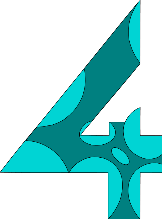 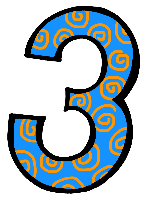                                                                                                         Identify the main topic and the key details of a text (RI.1.2)I can retell key details from a textI can use the key details to identify the main topic of a text.                                                                           Determine the central message of a lesson of stories (RL.1.2)I can explain the lesson of a story.                                                                Retell the story using key details (Rl.1.2)I can retell key details from a story.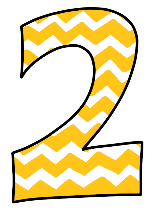 I know these words: main topic, detail, lesson, main idea, retell, story, text, topicI can tell 1 key detail from a text.I can recognize the lesson in a story.